CUB SCOUT PACK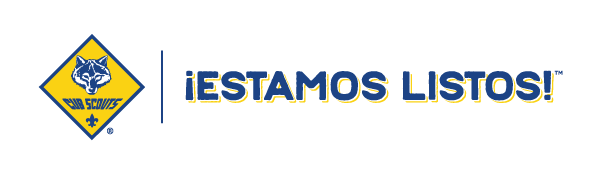 0000CHARTERED ORGANIZATION NAME- CITY, OHIO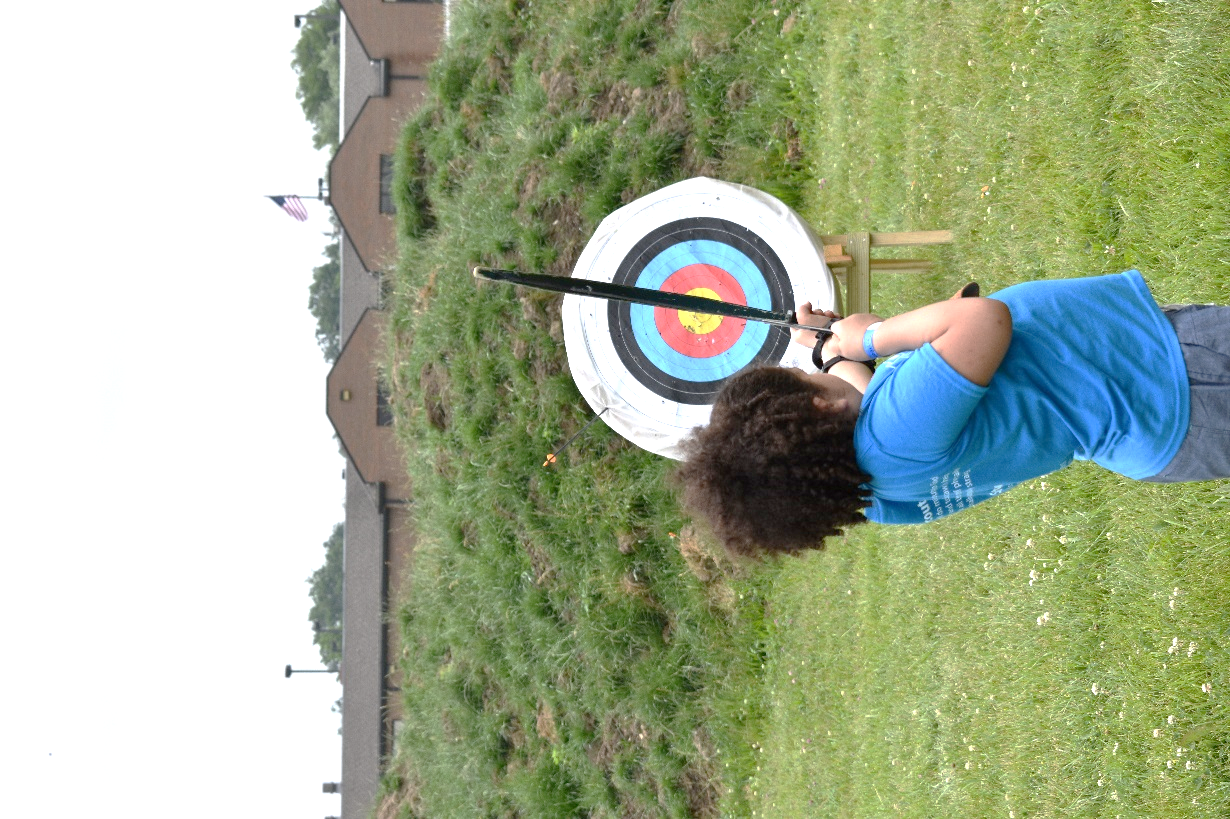 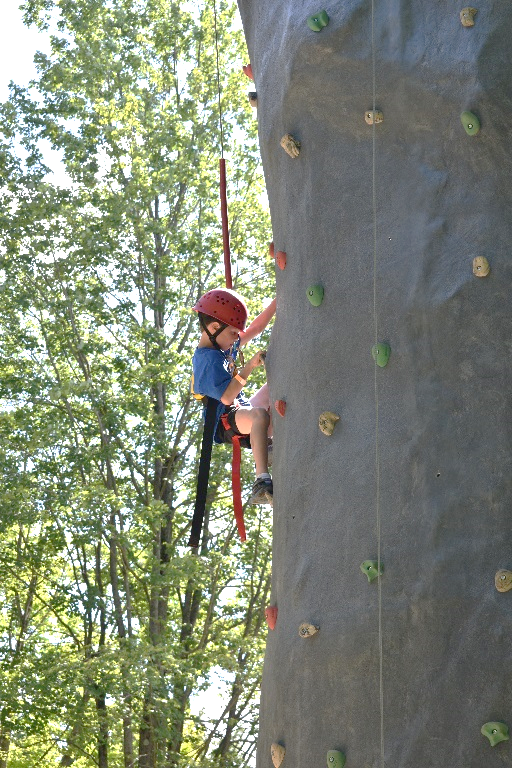 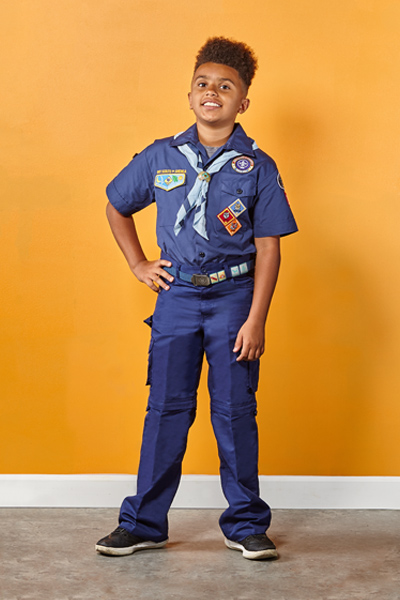 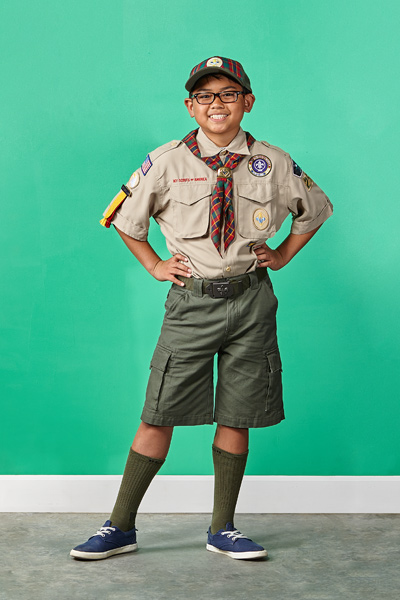 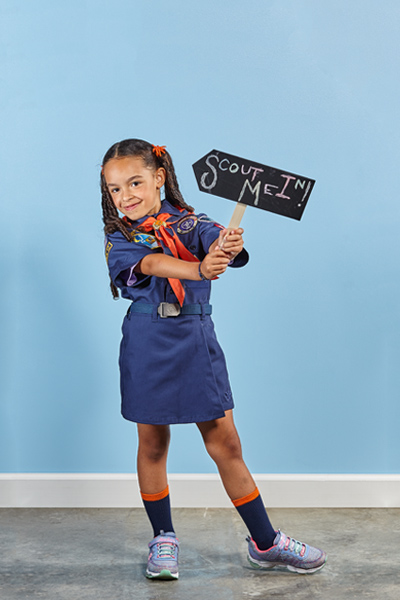 